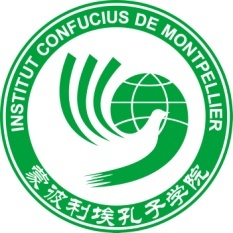 COURS DE CHINOISCOURS DE CHINOIS ADULTE – 50€ le module de 10hModule de 10h proposés sur une semaine ou sur plusieurs semaines.Autres propositions de votre part : ……………………………………………….Complétez et envoyez à : info@institut-confucius-montpellier.orgRetrouvez le formulaire en ligne : www.institut-confucius-montpellier.orgCours proposésVotre choixDisponibilitéCréneau horaireChinois des affaires débutant□ Oui□ Non□ Mai□ Juin□ Matin□ Après-midi□ SoirCours de conversation niveau 1□ Oui□ Non□ Mai□ Juin□ Matin□ Après-midi□ SoirCours de chinois débutant□ Oui□ Non□ Mai□ Juin□ Matin□ Après-midi□ SoirCours de chinois faux-débutant□ Oui□ Non□ Mai□ Juin□ Matin□ Après-midi□ SoirCours de chinois général niveau 3□ Oui□ Non□ Mai□ Juin□ Matin□ Après-midi□ SoirCours de chinois général niveau 4□ Oui□ Non□ Mai□ Juin□ Matin□ Après-midi□ SoirCours de chinois général niveau 5-6□ Oui□ Non□ Mai□ Juin□ Matin□ Après-midi□ SoirKit linguistique et culturel de voyage faux-débutant□ Oui□ Non□ Mai□ Juin□ Matin□ Après-midi□ Soir